.Intro : 16 CountRestarts : ( After  Section 2 )Wall 2 –Facing 6:00, Wall 4 – Facing 12:00 ,Wall 7– Facing 3:00SECTION 1[1-8]	Step R Back, Sweep L Step Behind R, ½ Turn R, Step R Fwd, L Fwd, R Back,1/2 Turn L, Step L  Fwd, R  Fwd, L Side Rock, Recover R, L Cross R, Recover R, L Rolling Vine Wt Side Lunge(*Foot Position -  L knee slightly bend, R foot touch to R side  (1) (12:00)SECTION 2[9-16]	Drag R toward L, R Side Rock Cross, L Scissor Cross, ¼ Turn L x 2 ( Hinge Turn), Drag R BesideL, ¼ Turn R, Step R Back(RESTART – Walls 2, 4 & 7)SECTION 3[17-24]	L Shuffle Fwd, Back R,  L, 1/4 Turn R , R To R Side, L Cross Rock, Recover R, L Side Rock, Recover R, Hinge ½ Turn R, L Scissor CrossSECTION 4[25-32]	Quick Steps Fwd –RLR ( Diagonally R), L Jazz Box, R Fwd Rock, Recover,1/2 Turn R, Walk R, Walk L,1/4 Turn L,  R to R ,L TogetherEnjoy !!For Song & Step sheet, please contact: Email : swan9198@gmail.comImagine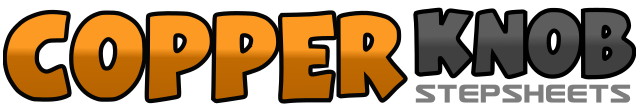 .......Count:32Wall:4Level:Intermediate.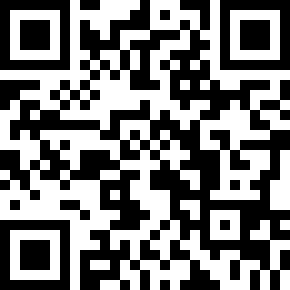 Choreographer:Nancy Lee (MY) - November 2014Nancy Lee (MY) - November 2014Nancy Lee (MY) - November 2014Nancy Lee (MY) - November 2014Nancy Lee (MY) - November 2014.Music:Imagine - John LennonImagine - John LennonImagine - John LennonImagine - John LennonImagine - John Lennon........1Step R back ( Large ) , Sweep L from front to back2&3Step L slightly behind R (2), ½ turn R, R small step fwd (&), Step L fwd (3) ( 6:00)4&5Step R back (4), ½ turn L, L small step fwd (&) , Step R fwd (5)6&7&L side rock (6), recover on R(&), cross rock L over R (7), recover on R (&)8&1L Rolling Vine  With Side Lunge *2-3Drag R towards L (2-3 ) while straighten up Left foot4&5Rock R to R Side, recover on L, Cross R over L (12:00)6&7&L Scissor Cross (6&7), ¼ Turn L, Step R Back (&)8&1¼ Hinge Turn L, Large step L to L (8), Drag R towards L (&),	¼ Turn R, Step R Back (1)  (9:00)2&3L Shuffle Fwd4&5Step back R (4), small step back  L (&), ¼ Turn R,  Large Step R to R Side ( 5)  (12:00)6&7&L Cross Rock (6), Recover on R (&),  L Side Rock (7), Recover on R (&)8&1Hinge ½ Turn R, ( L Scissor Cross ) Large Step L to L (8), Together R(&), L Cross Over R (1) 	( 6:00)2&3Quick Step Fwd , R, L ,R ( Diagonally R )  (7:30 )4&5Jazz Box – Cross step L (4), Step R Back (&), Large step L to L Side ( 5) 1/8 Turn L  ( 6:00 )6&7&Rock R Fwd (6), Recover on L ( &), 1/2 Turn R , Fwd R ( 7), Fwd L (&) (12:00)8&¼ Turn L, Step R to R Side (8), Step L Together R (&) (9:00)